Ice Age: Using adjectives (describing words) 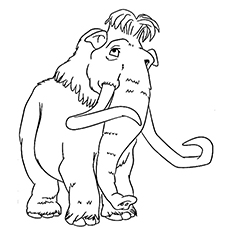                                Manny the Woolly Mammoth________________________________________________________________________________________________________________________________________________________________________________________________________________________________________________________________________________________________________________________________________________________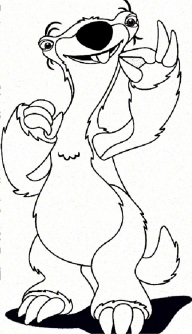                                      Sid the Sloth_________________________________________________________________________________________________________________________________________________________________________________________________________________________________________________________________________________________________________________________________________________________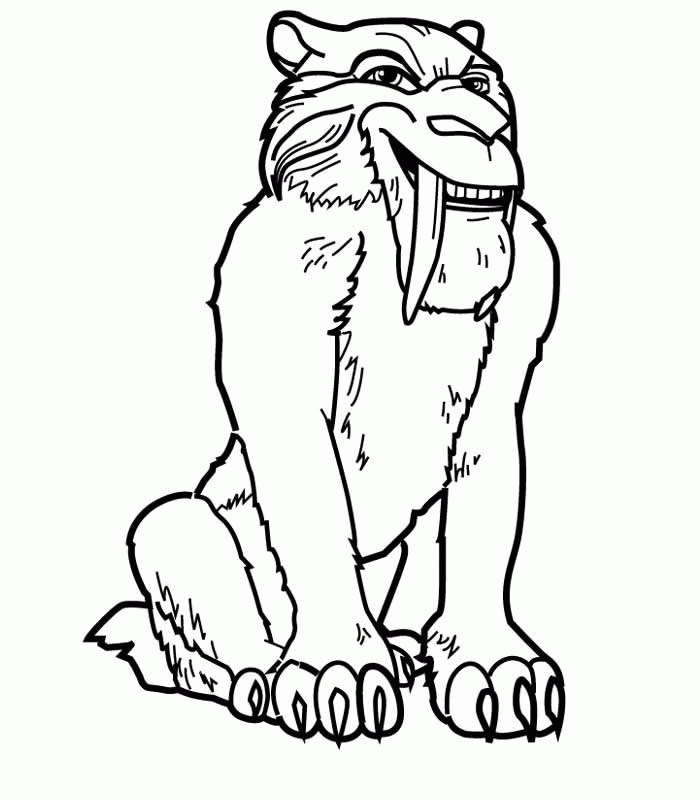                        Diego the Sabre Tooth Tiger  ___________________________________________________________________________________________________________________________________________________________________________________________________________________________________________________________________________________________________________________________________________________________________________________________________________________________________________________________________________________________________Ice Age word searchNuts about Ice Age? Find the Ice Age words hidden in this puzzle.ICE AGE, MANNY, SCRAT, DIEGO, ELLIE, SID, DINOSAUR, MELTDOWN, 
MAMMOTH, SLOTH, OPPOSUM, SMILODON, SQUIRREL, ACORN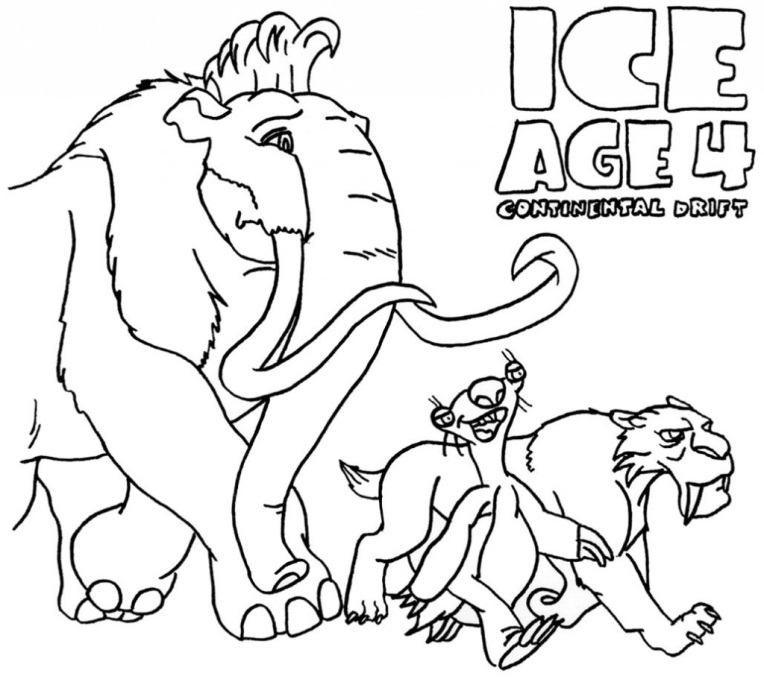 ICEAGELKHGFDSAAZXCVBNMNQPWOISERTYOPPOSUMUIOQPSADFGDHJKLZNXUVBCNMOQEWRTWYUIOASRLDFMGHOJKLRZQAIAPXOADPOSTRPWMDRTVITNRILGEOSDAHWNLOUNDOBLIIFKMSEYATAYTYWUDGEXMJSWGIUHHEYEHWKDORSBACORNTRJAONSTAYHISNDRTKQIXEWHHELLIEEYLDIEGOZNSPZMGQ